КОМИССИИ УПРАВЛЯЮЩЕГО СОВЕТА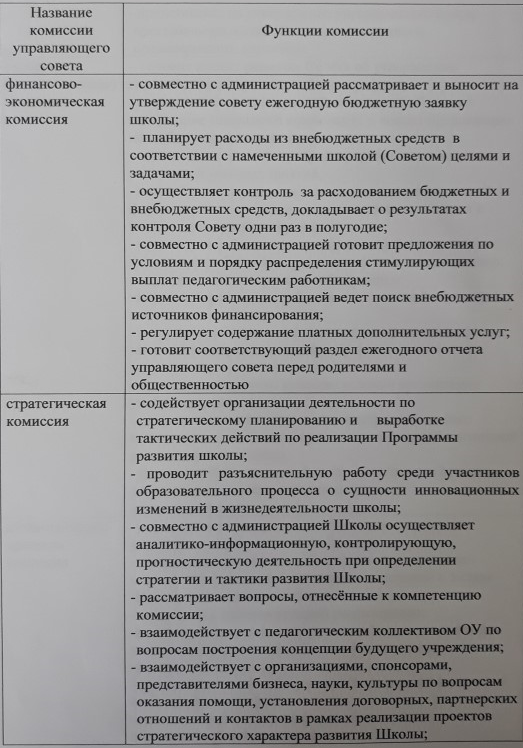 1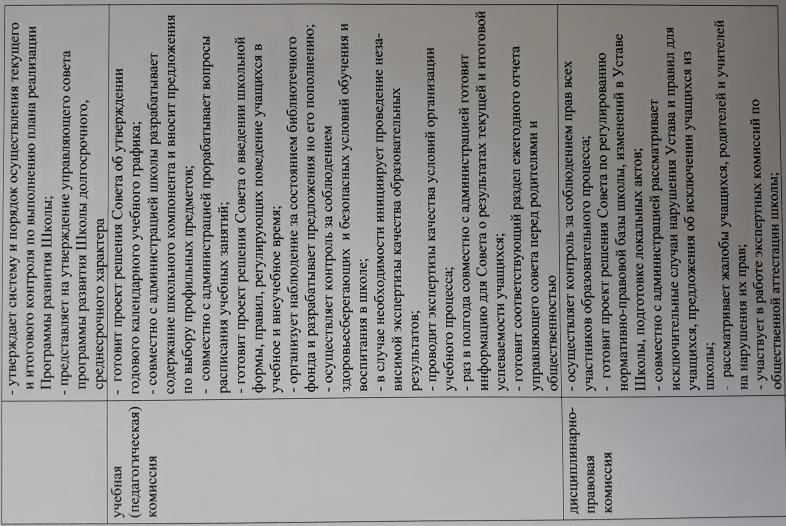 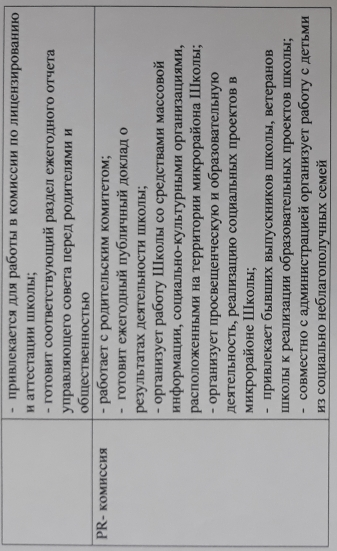 